Hướng Dẫn Nhanh về Tài Nguyên: 
Gia Đình Có Con Khuyết Tật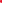 Các Nguồn Tài Nguyên FEMAGhi Danh, 1-800-621-3362TTY/Điếc/Lãng Tai, 1-800-462-7585711 hoặc Dịch Vụ Chuyển Tiếp Video (VRS), 1-800-621-3362www.DisasterAssistance.govĐiều thật quan trọng là phải ghi rõ ràng về các nhu cầu khuyết tật trong đơn của quý vị. Hãy miêu tả càng rõ ràng càng tốt khi trả lờiLấy xuống ứng dụng FEMA để biết thêm chi tiết và theo dõi tiếp vụ của quý vịĐường Dây Trợ Giúp Tình Trạng Khốn Cùng do Tai Họa Gây Ra của SAMSHA: 1-800-985-5990Hoặc, gửi text: TalkWithUs to 66746Đường Dây Hotline Hợp Tác Hoạch Định Tai Họa Bao Gồm Mọi Thành Phần: 1-800-626-4959Giải quyết vấn đề liên quan đến tai họaCác sách lược và vấn đề về di tảnCác vấn đề về phương tiện lui tới chỗ tạm trú cho người khuyết tậtCác sách lược gia cư tạm thờiKhí cụ trợ giúp, thiết bị y khoa bền, và giới thiệu tiếp liệu tiêu thụ về y khoa Parent to Parent USA (Cha Mẹ với Cha Mẹ Hoa Kỳ)Kết nối với những nguồn tài nguyên và yểm trợ từ các gia đình khác: https://www.p2pusa.org/parentsHội Tự Kỷ: 1-800-3-AUTISM (288476)Đường dây trợ giúp toàn quốc cho gia đình có con bị Tự KỷMạng Lưới Phong Trào Các Quyền của Người Khuyết Tật Toàn QuốcTìm nơi cung cấp Các Quyền của Người Khuyết Tật của tiểu bang, nhờ giúp về nơi tạm trú cho thú vật dắt người khuyết tật hoặc các vấn đề khác về các quyền của người khuyết tật: https://www.ndrn.org/about/ndrn-member-agencies/